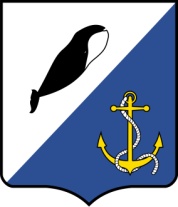 АДМИНИСТРАЦИЯПРОВИДЕНСКОГО ГОРОДСКОГО ОКРУГАПОСТАНОВЛЕНИЕВ соответствии со статьями 6, 27 Водного кодекса Российской Федерации, статьей 15 Федерального закона от 06.10.2003 №131-ФЗ «Об общих принципах организации местного самоуправления в Российской Федерации», Уставом Провиденского городского округа, Администрация Провиденского городского округа ПОСТАНОВЛЯЕТ:1. Утвердить Правила использования водных объектов общего пользования, расположенных на территории Провиденского городского округа, для личных и бытовых нужд согласно приложению к настоящему постановлению.2. Обнародовать настоящее постановление в информационно-телекоммуникационной сети Интернет на официальном сайте Провиденского городского округа.3. Настоящее постановление вступает в силу со дня обнародования.4. Контроль за исполнением настоящего постановления оставляю за собой. Подготовил:                                             	А.А. РоманенкоСогласовано:                                            	Е.А. КрасиковаРазослано: дело, отдел ВМР, ГОиЧС, ИУ /ГИМС, уполномоченные главы администрации в селахПриложениеУТВЕРЖДЕНЫпостановлением Администрации Провиденского городского округа от 22 февраля 2022г. № 66Правила
использования водных объектов общего пользования, расположенных на территории Провиденского городского округа, для личных и бытовых нужд
1. Общие положения1.1. Настоящие Правила разработаны в соответствии со статьями 6, 27 Водного кодекса Российской Федерации, статьей 15 Федерального закона от 06.10.2003 №131-ФЗ «Об общих принципах организации местного самоуправления в Российской Федерации» и устанавливают порядок использования поверхностных водных объектов общего пользования, расположенных на территории Провиденского городского округа, для личных и бытовых нужд.1.2. Настоящие Правила определяют требования, предъявляемые к забору (изъятию) воды для личных и бытовых нужд, отдыху, туризму, спорту, любительскому и спортивному рыболовству, и обязательны для населения и организаций любой формы собственности на территории Провиденского городского округа.1.3. Использование водных объектов общего пользования для личных и бытовых нужд общедоступно и осуществляется бесплатно.1.4. Полоса земли вдоль береговой линии водного объекта общего пользования (береговая полоса), ширина которой установлена Водным кодексом Российской Федерации, предназначается для общего пользования.Каждый гражданин вправе пользоваться (без использования механических транспортных средств) береговой полосой водных объектов общего пользования для передвижения и пребывания около них, в том числе для осуществления любительского и спортивного рыболовства и причаливания плавучих средств.1.5. Юридические лица, физические лица или индивидуальные предприниматели при использовании водных объектов общего пользования должны соблюдать режим использования водоохранных зон и прибрежных защитных полос водных объектов, ширина которых в зависимости от их протяженности установлена Водным кодексом Российской Федерации.В границах водоохранных зон запрещается:а) использование сточных вод для удобрения почв;б) размещение кладбищ, скотомогильников, мест захоронения отходов производства и потребления, радиоактивных, химических, взрывчатых, токсичных, отравляющих и ядовитых веществ;в) осуществление авиационных мер по борьбе с вредителями и болезнями растений;г) движение и стоянка транспортных средств (кроме специальных транспортных средств), за исключением их движения по дорогам и стоянки на дорогах и в специально оборудованных местах, имеющих твердое покрытие.В границах прибрежных защитных полос наряду с ограничениями, указанными выше, запрещается:а) распашка земель;б) размещение отвалов размываемых грунтов;в) выпас сельскохозяйственных животных и организация для них летних лагерей, ванн.1.6. При использовании водных объектов общего пользования, в том числе береговой полосы водного объекта, устанавливаются запреты, определенные СанПиН 2.1.3684-21 «Санитарно-эпидемиологические требования к содержанию территорий городских и сельских поселений, к водным объектам, питьевой воде и питьевому водоснабжению, атмосферному воздуху, почвам, жилым помещениям, эксплуатации производственных, общественных помещений, организации и проведению санитарно-противоэпидемических (профилактических) мероприятий».- мойка автотранспортных средств и других механизмов в водных объектах и на их берегах;- загрязнение и засорение водоемов и береговой полосы, размещение твердых и жидких бытовых отходов, мусора;- совершение иных действий, угрожающих жизни и здоровью людей и наносящих вред окружающей природной среде.1.7. Юридические лица, физические лица или индивидуальные предприниматели при использовании водных объектов общего пользования руководствуются Водным кодексом Российской Федерации от 03.06.2006 г. №74-ФЗ, а также законодательством об особо охраняемых природных территориях, о санитарно-эпидемиологическом благополучии населения, о рыболовстве и сохранении водных биологических ресурсах, о природных лечебных ресурсах, лечебно-оздоровительных местностях и курортах, устанавливающим, в частности, соответствующие режимы особой охраны для водных объектов:- отнесенных к особо охраняемым водным объектам;- входящих в состав особо охраняемых природных территорий;- расположенных в границах зон, округов санитарной охраны водных объектов источников питьевого водоснабжения;- расположенных в границах рыбохозяйственных заповедных зон;- содержащих природные лечебные ресурсы.1.8. Юридические лица, физические лица или индивидуальные предприниматели при использовании водных объектов общего пользования соблюдают иные требования, установленные водным законодательством и законодательством в области охраны окружающей среды.2. Требования к водозабору для личных и бытовых нужд2.1. Для целей питьевого и хозяйственно-бытового водоснабжения должны использоваться водные объекты общего пользования, защищенные от загрязнения и засорения, пригодность которых для указанных целей определяется на основании санитарно-эпидемиологических заключений в соответствии с законодательством.2.2. Водопользование на объектах общего пользования может быть ограничено в случаях:- угрозы причинения вреда жизни и здоровью человека;- возникновения чрезвычайных ситуаций;- причинения вреда окружающей среде;- в иных случаях, предусмотренных действующим законодательством.2.3. Запрещается забор воды для полива садовых, огородных, дачных земельных участков, ведения личного подсобного хозяйства, а также водопоя, проведения работ по уходу за сельскохозяйственными животными в количестве, наносящем ущерб другим водопользователям.3. Требования к выбору мест для любительского и спортивного рыболовстваЛюбительское и спортивное рыболовство на рыбопромысловых участках может быть запрещено в случае несогласия пользователей рыбопромысловыми участками в соответствии с Федеральным законом от 20.12.2004 №166-ФЗ «О рыболовстве и сохранении водных биологических ресурсов».4. Ограничения и запреты при использовании водных объектов общего пользования4.1. Ограничение, приостановление или запрет использования водных объектов общего пользования в целях забора (изъятия) водных ресурсов для питьевого и хозяйственно-бытового водоснабжения, рыболовства, водопоя скота устанавливаются постановлением Администрацией Провиденского городского округа в соответствии с действующим законодательством.4.2. На водных объектах общего пользования запрещается:1) осуществлять захоронение в водоемах и на территориях их водоохранных зон жидких и твердых бытовых отходов, строительного мусора, промышленных отходов, химических, взрывчатых, токсичных, отравляющих и ядовитых веществ, пунктов захоронения радиоактивных отходов, организовывать объекты размещения отходов;2) осуществлять сброс загрязненных сточных вод в водоемы;3) проводить на береговой полосе водных объектов общего пользования строительные работы наносящие вред водному объекту;4) размещать на водных объектах и на территории их водоохранных и (или) рыбоохранных зон, прибрежных защитных полос средства и оборудование, влекущие за собой загрязнение и засорение водных объектов, а также возникновение чрезвычайных ситуаций;5) размещать на прибрежной защитной полосе водных объектов общего пользования отвалы размываемых грунтов;6) использовать сточные воды для удобрения почв в пределах прибрежных защитных полос;7) движение и стоянка транспортных средств (кроме специальных транспортных средств) в границах водоохранной зоны водного объекта общего пользования, за исключением их движения по дорогам и стоянкам на дорогах и в специально оборудованных местах, имеющих твердое покрытие;8) применять запрещенные орудия и способы добычи (вылова) объектов животного мира и водных биологических ресурсов;9) размещение автозаправочных станций, складов горюче-смазочных материалов (за исключением случаев, если автозаправочные станции, склады горюче-смазочных материалов размещены на территориях портов, судостроительных и судоремонтных организаций, инфраструктуры внутренних водных путей при условии соблюдения требований законодательства в области охраны окружающей среды и Водного кодекса Российской Федерации), станций технического обслуживания, используемых для технического осмотра и ремонта транспортных средств, осуществление мойки транспортных средств;10) допускать действия, нарушающие права и законные интересы граждан или наносящие вред состоянию водных объектов, объектам животного и растительного мира;11) снимать и самовольно устанавливать оборудование и средства обозначения участков водных объектов, установленные на законных основаниях;12) создавать препятствия водопользователям, осуществляющим пользование водным объектом общего пользования на основаниях, установленных законодательством Российской Федерации, ограничение их прав;13) занимать водные объекты общего пользования, а также размещать в их пределах устройства и сооружения, ограничивающие свободный доступ к водному объекту;14) оставлять на водных объектах и в непосредственной близости от них несовершеннолетних детей без присмотра взрослых;15) распивать спиртные напитки и купаться в состоянии алкогольного опьянения.5. Иные виды использования водного объекта в хозяйственно-бытовых целяхИные виды использования водных объектов общего пользования в хозяйственно-бытовых целях осуществляются в установленном законодательством порядке.6. Оповещение населения и органов местного самоуправления6.1. Об условиях осуществления общего водопользования или его запрещении население оповещается через средства массовой информации, специальными информационными знаками, устанавливаемыми вдоль берегов водных объектов, иными способами.6.2. Об авариях и иных чрезвычайных ситуациях на водных объектах, расположенных на территории Провиденского городского округа, граждане обязаны незамедлительно информировать единую дежурно-диспетчерскую службу Провиденского городского округа по телефонам 8(42735)22666, 8(964)48111150.7. Ответственность за нарушение условий общего водопользованияВиновные в нарушении установленных условий общего водопользования несут ответственность в соответствии с законодательством Российской Федерации.от 22 февраля 2022 г.№ 66п.г.т. ПровиденияОб утверждении Правил использования водных объектов общего пользования, расположенных на территории Провиденского городского округа, для личных и бытовых нуждГлава администрацииЕ.В. Подлесный